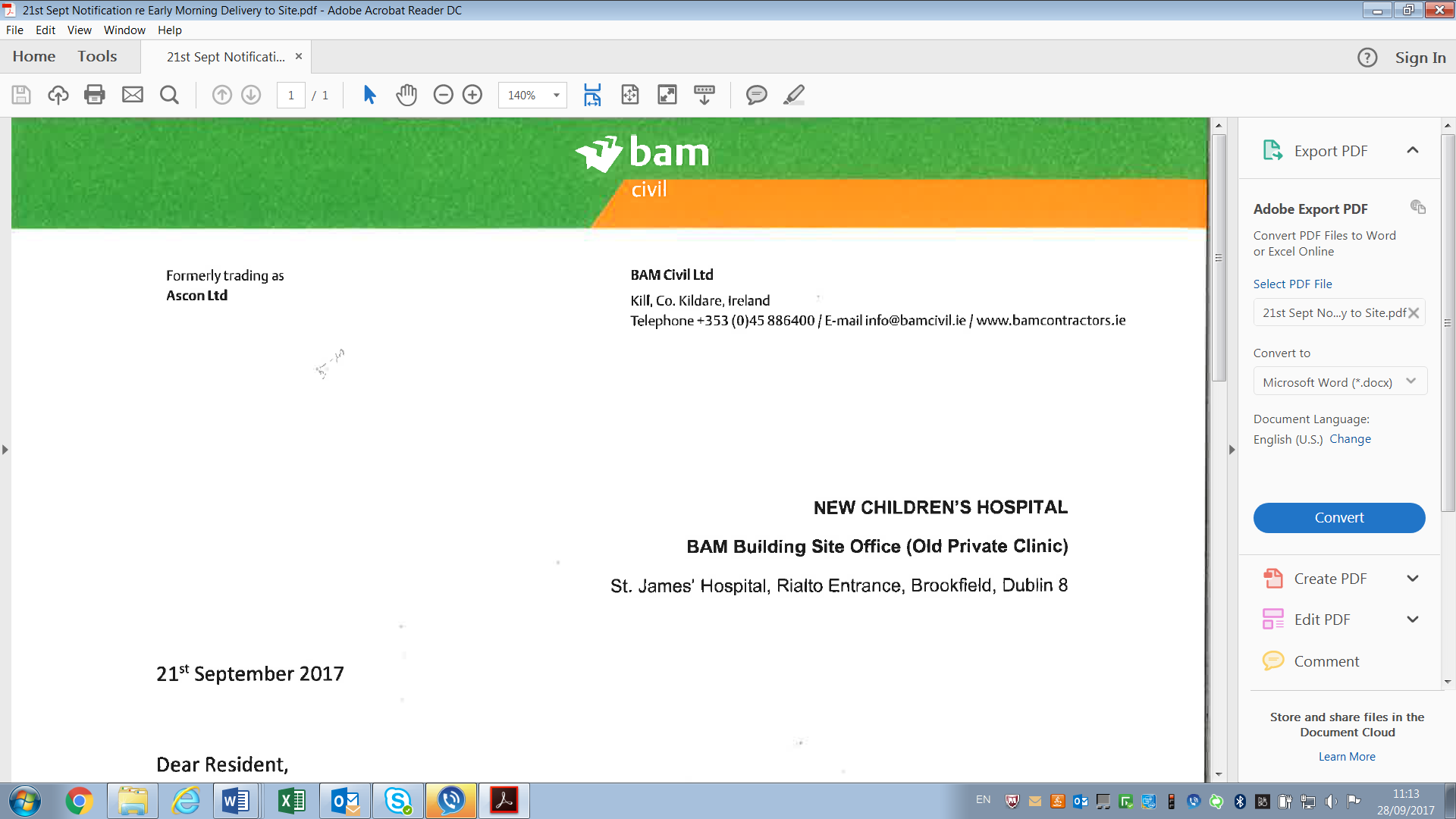 Phoenix Children’s Hospital IrelandBAM Building Site OfficeSt. James’ Hospital, Dublin 8.7th December 2017Dear Resident,I refer to my recent notification regarding our scheduled work which was due to take place yesterday evening outside the permitted finishing time of 7pm. That work did not take place and is instead taking place this evening.  At this juncture our best estimate is we should be finished by 10pm. As this represents working outside normal working hours, Bam has applied for and been granted permission by Dublin City Council (DCC) to work until this later than usual time.  Bam has notified DCC of this change from Wednesday to Thursday. Every effort will be made to minimise any inconvenience to local residents.  Unless otherwise notified, Bam confirm works take place between the hours of 0700-1900 Monday – Friday and 0800-1400 on Saturday.  Should you have any questions please do not hesitate to contact the designated 24/7 resident’s helpline service on 01-531 1110.Regards,Garry KeeganBAM Community Liaison 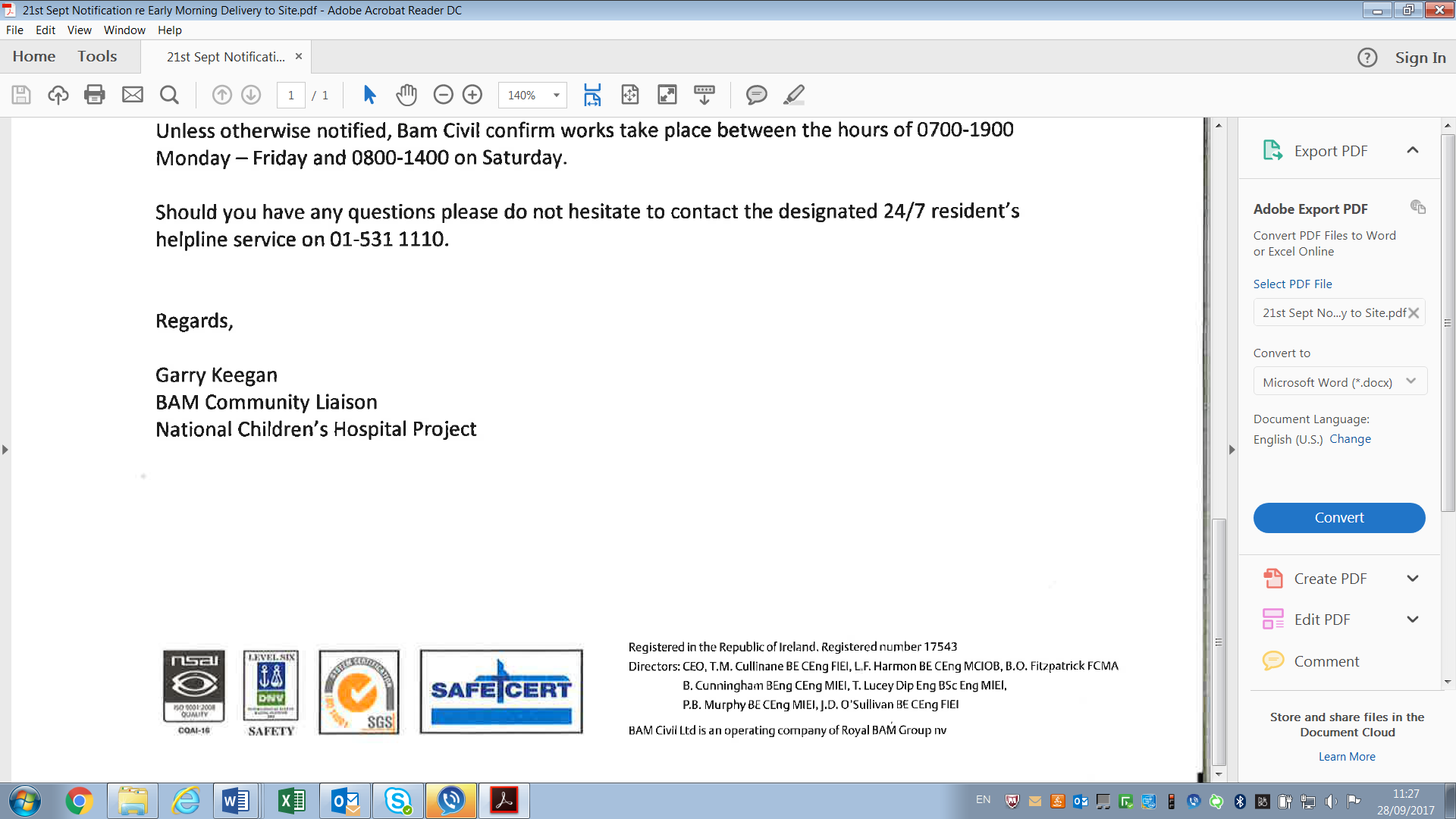 